Aufgabe 2d: Addition und Subtraktion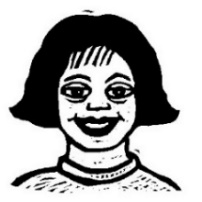 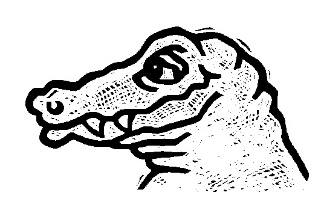 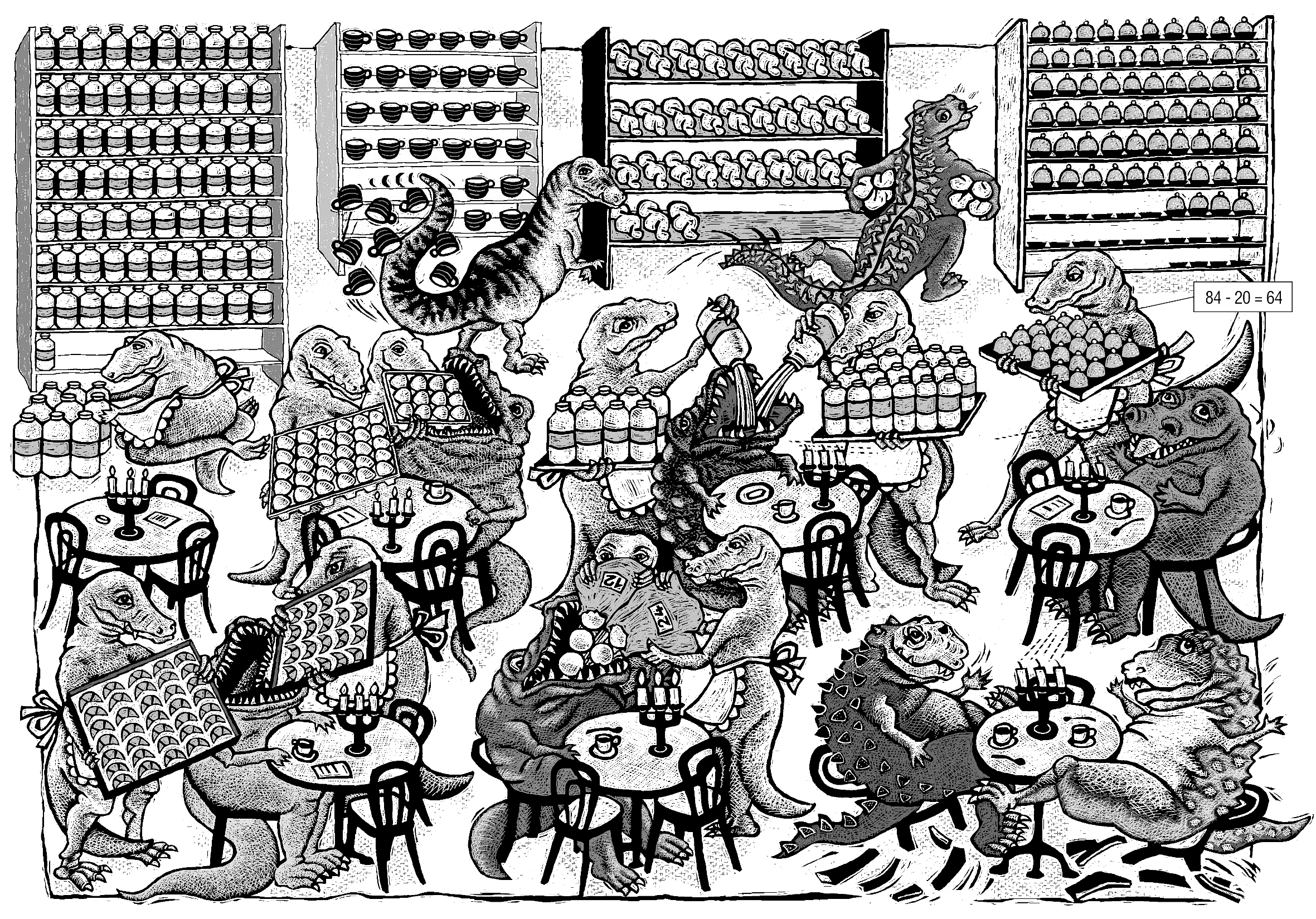 